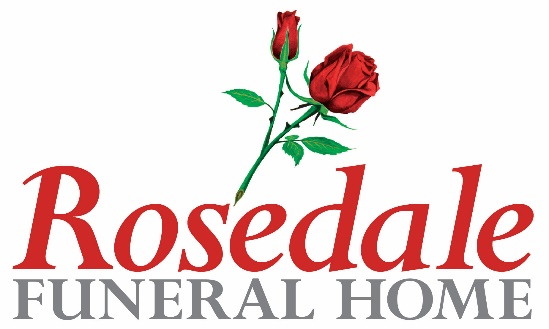 Our chargesProfessional services			            £1150Professional services of our trained staff in overseeing all the funeral arrangements andthe use of the facilities at Rosedale.		Provision of vehicles and bearers	             £755 Hearse, limousine and four bearers for the funeral within a 20-mile radius of your nearest branch of Rosedale or the nearest crematoriumBringing the deceased into our care		£399
Initial care and transfer of the deceased at any time of the day or night, within a 20-mile radius of your local branch or Rosedale.All of our funeral charges are excluding disbursements; disbursements are charges paid by Rosedale on your behalf such as: cemeteries, crematoriums, clergy, officiants, florists, doctors, newspaper announcements, etc. Rosedale respectfully request that all disbursements are paid in full 48 hours following arrangement of the funeral.For those for whom cost is an important factor or indeed a concern, we offer an economy funeral package from £1,995 which is designed to support families financially at a difficult time, particularly those who may be in receipt of benefits or who would otherwise struggle to meet the costs of a traditional funeral.Coffin selectionAshes selectionOak Veneer					£299
Elvedon Cardboard				£410
Elm Veneer with panelled sides			£520
Hand Woven Willow				£780
Wool						£925
Royal Oak					£995
Imperial				             £1210
Sovereign			                           £1925Other coffins are available on request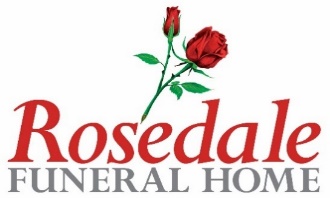 Prices from 					£  65

Free of charge
Temporary grave marker
Memorial website
Donation management

Should you require advice on financial assistance in paying for a funeral, please contact staff at any of our branches for information and contact telephone numbers regarding the Social Fund, Bereavement Payment, Widowed Parent’s Allowance, Bereavement Allowance, Child Funeral Charity and advice on other means of financial help available to you.